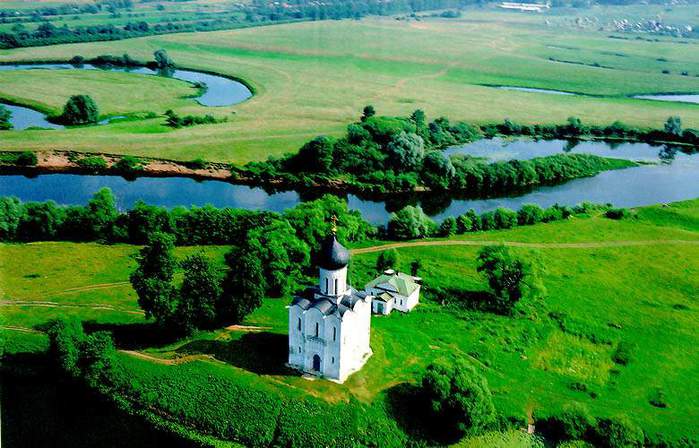                                                               In the heart of Russia           If you go to the North-East of Moscow you will come to   Vladimir region. The total area of the region is 29 000  square kilometers .It stretches  for 170 kilometers  from north to south and for 280 kilometers  from east to west.The geographical position of the region is favorable due to the main lines and the highway connecting Moscow with the Ural region , Siberia and even the  Far East.  Vladimir region consists of 16 districts. The population is approximately 1,5 million people. Within the territory of the region there is a great number of small rivers, the longest one is the river Klyazma. The region is rich in lakes(there are more than 300  lakes there, some of them  are identified  of prehistoric period  in Yuriev –Polsky district  ).The climate is  mild - continental ,we can define four clear seasons in the region-it’s not so cold in winter and it’s rather warm in summer.  Vladimir region is one of the biggest industrial centers in Russia. Today it produces electronic equipment, chemical products, furniture and TV-sets, sweets and canned goods , footwear and clothes and other things. We’ve got a lot of  plants and factories ,enterprises and joint ventures, developing business centers and economical exhibitions.Vladimir  is also a sporting center. Plenty of stadiums and skating rinks, gyms and swimming pools  are available at the city. The Regional Gymnastics school is famous all over the wall, the outstanding Russian athletes  N.Andrianov, ,Y.Korolev, Y.Rezanov lived here.Speaking about cultural life we should  mention two permanent theatres: the Puppet and the Drama ones, the latter is over 160 years old. The city is famous for its Chamber Choir, founded by Ed. Markin. The Vladimir landscape  painting school is one of the best in the Russian Artist’s Professional Community, the works of M.Izotov, V.Yukin, K.Britov, B.Franzusov ,V.Kokurin are regularly displayed in European countries and well- known in the world.Vladimir is  one of the largest  tourist centers in  Russia and in the world. It’s a part of the ”Golden Ring”. A great number of visitors come to Vladimir to enjoy its picturesque sights and admire the historical monuments, numerous churches, cathedrals which are the world famous. The “pearls” of the collection -: the Church of the Intercession on the Nerl, the  Dmitrievsky Cathedral, the Assumption Cathedral, the Golden Gates-possess unique architectural landmarks. Vladimir is known by its surburbs, Suzdal is one of them. People living in Vladimir region are really proud of their native  land.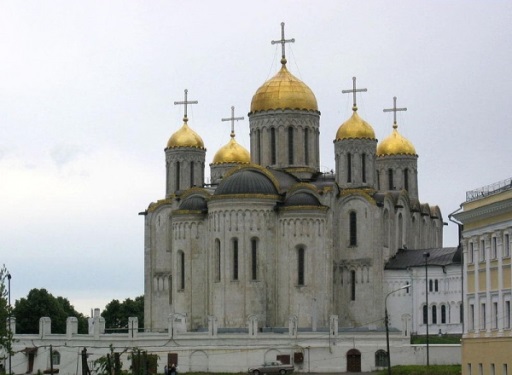 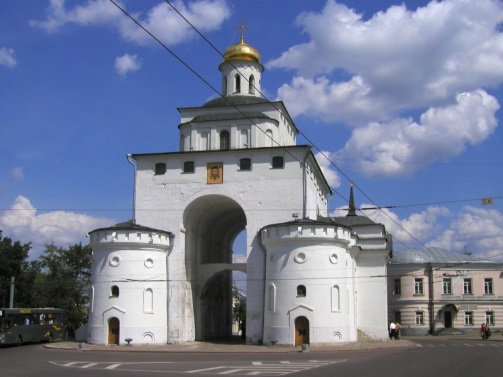 I.  Answer the questions about the text: 1.   What is the geographical position of   Vladimir region? 2.   Is the position of the region favorable? 3.   What kind of climate can we name in Vladimir? 4.   Vladimir is the developed industrial center, isn’t it? 5.   Plenty of goods  are produced in region today, aren’t they? 6.   What sports facilities are available in the region?  7.   Can you name the outstanding Vladimir athletes? 8.   Is the city famous for its cultural   or political life? 9.   Do many visitors come to Vladimir to enjoy its sights and admire the history? 10. Are people living  in Vladimir really proud of their native land?II. Translate the following phrases: 1. A great number of-2. To be  rich in-3. Plenty of-4. To be famous for-                                5. Well-known-6. Should mention-7. To be displayed-8. To be available-9. To be known by-10. To be proud of-III. Find English equivalents to the Russian word phrases:1.Удобное расположение                   7. Доисторический период2.Оборудование для электроники    8.Товары народного потребления3.Совместное предприятие                9. Выставка экономических товаров4.Школа живописи                                 10.Постоянный театр5.Спортивное оборудование              11. Выдающиеся спортсмены6.Живописные виды                              12.Жемчужина коллекции  IV. Choose the correct synonym to the title:The History of  the Vladimir region, The part of the Golden Ring, The pearls of the architectural collection, The best region in Russia      In the  center of Russia                                                                                                                                                                         V. Rearrange the words to make a saying:Home, no , place ,like, is,  there.Best , east, home ,or, west.Castle, my, is, home.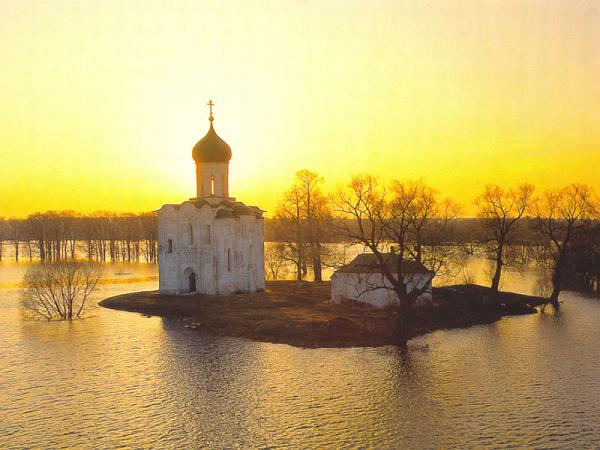 